 			RECREATION, PARKS & TOURISM ADMINISTRATION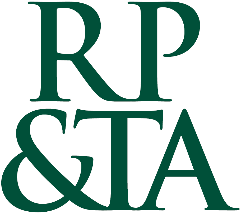 The origins of the Department of Recreation, Parks and Tourism Administration are almost as old as those of California State University, Sacramento. RPTA TIMELINE1947 – Sacramento State College (now California State University, Sacramento) is founded. 1953 – Sacramento State College is relocated to its current 300-acre site on the American River. 1953 – Bachelor of Arts in Therapeutic Recreation begins in the Division of Physical Education (now the Department of Kinesiology and Health Science). 1955 - The Recreation Department begins as part of the Division of Physical Education and Recreation. 1955 – Minor in Recreation is added to the degree options. 1956 – Bachelor of Arts in Recreation Leadership created with the following specializations: Camping and Outdoor EducationPublic RecreationRecreation and Youth AgenciesTherapy and Hospital Recreation1960 – The California State University System is created and will go on to incorporate several pre-existing institutions such as Sacramento State College. 1964 – Degree changes to Bachelor of Arts in Recreation Management.1964 – Master of Arts in Recreation and Physical Education begins.1964 – The Park Management Department begins with a Bachelor of Science of the same name in the School of Arts and Sciences. 1972 – Sacramento State College becomes California State University, Sacramento.1973 – The Department of Environmental Resources merges with the Department of Recreation Administration in the Division of Health, Physical Education and Recreation. 1978 – The department is relocated to the School of Business and Public Administration. 1982 – The department is moved to the College of Health and Human Services, and shortly after the name is changed to the Department of Recreation and Leisure Studies. 1988 – The Bachelor of Science in Recreation Administration consists of four separate concentrations:Concentration in Park and Recreation Resource ManagementConcentration in Community Recreation ManagementConcentration in Commercial Recreation Management Concentration in Therapeutic Recreation  1992 – Undergraduate degree concentrations are reduced to two: Concentration in Recreation and Park Management  Park and Recreation Resource ManagementRecreation Program ManagementCommercial Recreation Management Concentration in Therapeutic Recreation 2000 – The Commercial Recreation Management focus area is renamed, Commercial Recreation, Tourism and Hospitality Management. 2007 – The department changes its name to the Department of Recreation, Parks and Tourism Administration. 2010 – Therapeutic Recreation changes to Recreation Therapy. 2014 – The Master of Science in Recreation Administration begins a three-campus collaborative with San Francisco State University and California State University, Chico.2016 – The department creates five certificate programs to help differentiate Recreation and Park Management. Certificates show on transcripts while the focus areas have no real weight for students. (A sixth certificate was also in planning.)Event PlanningHospitality and Tourism Administration Natural Resource AdministrationNon-Profit AdministrationOutdoor Adventure Administration Community and Agency Recreation Leadership (in planning)2019 – The Bachelor of Science in Recreation Therapy begins, becoming the first stand-alone BS in RT in the CSU. 2020 – The Bachelor of Science in Hospitality and Tourism Management begins.The Department now has three separate degrees: Recreation Administration/Recreation Therapy/Hospitality & Tourism Management 2021 – Program proposals submitted to update/create four new Minor programs:Minor in Recreation Management (update)Minor in Park Management (new)Minor in Non-Profit Management (update)Minor in Hospitality and Tourism Management (new)2021 – HTM prepares to host its first conference (WF CHRIE – Western Federation Council on Hotel, Restaurant and Institutional Education) in spring 2022. Current Tenure Track FacultyProfessors: Dr. Lisa Easterla, Dr. Beth Erickson, Dr. Jamie Hoffman, Dr. Dana Kivel, Dr. David Rolloff, Dr. Tony SheppardAssociate Professors: Dr. JungYun “Christine” HurAssistant Professors:, Dr. Mary Breunig, Dr. Christina Davis, Dr. Leah Joyner, Dr. Erik Luvaas, Dr. Abhijeet ShirsatFERP Faculty/Faculty Emeriti: Dr. Steve Gray, Dr. Ernie Olson, Dr. Kath PinchCurrent LecturersFull-Time Lecturer: Mrs. Arlene KrausePart-Time Lecturers: 22 (although not all teach each semester)Current StaffDr. Samantha Blackburn (Chair)Ms. Krystal Peay, Administrative Support Coordinator IIMs. MaVie Ivashkevich, ASACurrent StudentsGraduate: 25Undergraduate: 188